Государственное бюджетное профессиональное образовательное учреждениеСвердловской области«АРТИНСКИЙ АГРОПРОМЫШЛЕННЫЙ ТЕХНИКУМ»МЕТОДИЧЕСКИЕ РЕКОМЕНДАЦИИПО ОРГАНИЗАЦИИ, ПЛАНИРОВАНИЮ И ПОДГОТОВКЕПРАКТИЧЕСКИХ, ПРОВЕРОЧНЫХ И КОНТРОЛЬНЫХ  РАБОТ ПО ДИСЦИПЛИНЕ«ЭКОНОМИКА ОТРАСЛИ»Разработчик: БузмаковаТатьяна Васильевна,  преподаватель I кв. категории2018 г.ВВЕДЕНИЕМетодические рекомендации по выполнению практических и контрольных работ по учебной дисциплине «Экономика отрасли» разработаны исходя из рабочей программы ОП. 10 «Экономика отрасли» Содержание  программы представлено следующими разделами: Раздел 1. Экономика и экономическая наука.Раздел 2. Рыночная экономика.Раздел 3. Труд и заработная плата.Раздел 4. Деньги и банки.Раздел 5. Государство и экономикаРаздел 6. Международная экономика.МЕТОДИЧЕСКИЕ РЕКОМЕНДАЦИИ1. Цели и задачи практической работы.Целью практических занятий является закрепление теоретических знаний и приобретение практических умений и навыков по определению организационно-правовых форм организаций, состава материальных, трудовых и финансовых ресурсов организации, расчету по принятой методике основных технико-экономические показателей деятельности организации и др.Методические рекомендации по каждой практической работе имеют теоретическую часть, с необходимыми  для выполнения работы, формулами, пояснениями, таблицами и графиками; алгоритм выполнения заданий. Практические задания органично сочетаются с теоретическими знаниями.Каждый студент после выполнения практической работы должен представить отчет о проделанной работе с анализом полученных результатов и выводом по работе. Содержание отчета указано в описании по практической работе. Таблицы и рисунки следует выполнять с помощью чертежных инструментов (линейки, циркуля и т. д.) или с помощью компьютерных средств.  Расчет проводить с точностью до двух значащих цифр. Исправления выполняются на обратной стороне листа отчета. Вспомогательные расчеты можно выполнить на отдельных листах, а при необходимости на листах отчета. Если студент не выполнил практическую работу или часть работы, то он может выполнить работу или оставшуюся часть во внеурочное время, согласованное с преподавателем. Оценку по практической работе студент получает, если:- расчеты выполнены правильно и в полном объеме;- сделан анализ проделанной работы и вывод по результатам работы;- студент может пояснить выполнение любого этапа работы;- отчет выполнен в соответствии с требованиями к выполнению работы.Зачет по практическим работам студент получает при условии выполнения всех предусмотренных программой работ после сдачи отчетов по работам при удовлетворительных оценках за опросы и контрольные вопросы во время практических занятий.2. Требования к выполнению практической работыОтчета по практической работе оформляется на листах формата А-4.Основные требования, предъявляемые к содержанию отчета и его структурным элементам:- задание на практическую работу;- формулы для расчета арифметических заданий;- собственно расчеты, графики и схемы, иллюстрирующие выполнение заданий;- выводы по результатам выполнения каждого задания и практической работе в целом.Цифровой материал должен оформляться в виде таблиц. Таблицу следует располагать в отчете непосредственно после текста, в котором она упоминается впервые, или на следующей странице. На все приводимые таблицы должны быть ссылки в тексте отчета. Таблицы следует нумеровать арабскими цифрами порядковой нумерацией в пределах всего текста отчета. Номер следует размещать над таблицей слева без абзацного отступа после слова «Таблица». Каждая таблица должна иметь заголовок, который помещается в одну строку с ее номером через тире. Форма аттестации по дисциплине: дифференцированный зачет2. ЗАДАНИЯ 2.1. Практическая работа «Определение рентабельности»Расчет прибыли и рентабельностиЦель: изучить показатели рентабельности, их взаимосвязь и взаимозависимость с показателем прибыли.Алгоритм выполнения заданияПрибыль (убыток) от реализации продукции (работ, услуг) определяется как разница между выручкой от реализации продукции в действующих ценах без НДС и затратами на производство и реализацию продукцииП = ТП – Сполн, где П – прибыль от реализации продукции, тыс. руб.; ТП – выручка от реализации товарной продукции, тыс. руб.; С – полная себестоимость товарной продукции, тыс. руб. Валовая прибыль – это сумма прибылей (убытков) предприятия как от реализации продукции, так и дохода (расходов), не связанных с ее производством 
и реализацией. Определяется суммой: прибыли от реализации продукции работ и услуг; прибыли от прочей реализации (прибыль от реализации товарно-материальных ценностей + прибыль от реализации подсобных хозяйств + прибыль от реализации основных фондов и нематериальных активов);финансовых результатов от внереализационных операций (прибыль от долевого участия в деятельности совместных предприятий + прибыль от сдачи в аренду основных средств – пени и штрафы полученные и уплаченные – убытки от списания дебиторской задолженности – убытки от стихийных бедствий)Валовая прибыль определяется по формуле:ПВ = Пр ± Пи ± ПврНалогооблагаемая прибыль может быть меньше или больше валовой прибыли на сумму корректировок по доходам (расходам), исключаемым при расчете основного налога на прибыль.Налогооблагаемая прибыль определяется по формуле:Пн.обл. = Пв – Скоррект. или Пн.обл. = Пв + Скоррект.Балансовая (чистая, нераспределенная) прибыль предприятия, прибыль оставшаяся в распоряжении предприятия после уплаты налогов и других обязательных платежей.Балансовая (чистая) прибыль определяется по формуле:Пбал. = Пв – НПБалансовая прибыль (чистая прибыль) может быть распределена:на развитие производства, на социальное развитие, на материальное поощрениеК развитию производства можно отнести:научно-исследовательские расходы; проектные, конструкторские и технологические работы;разработка и освоение новых видов продукции и технологических процессов;модернизация оборудования;затраты, связанные с техническим перевооружением и реконструкцией действующего производства, расширением предприятий;расходы по погашению долгосрочных ссуд банков и др.К социальному развитию можно отнести:расходы по эксплуатации социально-бытовых объектов, находящихся на балансе предприятия;финансирование строительства объектов непроизводственного назначения;развитие подсобного сельского хозяйства;проведение оздоровительных, культурно-массовых мероприятий и т.п.К материальным поощрениям относят:единовременные поощрения за выполнение особо важных производственных заданий;выплата премий;оказание помощи рабочим и служащим;единовременные пособия ветеранам труда, уходящим на пенсию;компенсации работникам вследствие удорожания стоимости питания из-за повышения цен и др.Вывод. Наличие нераспределенной прибыли, использованной на развитие производства за последний год, а также нераспределенной прибыли прошлых лет свидетельствует о финансовой устойчивости предприятия, что является важной предпосылкой для последующего развития производства.Затраты на 1 руб товарной продукции определяется по формуле:Зат на 1 рубль = ТП/СполнСоизмерение прибыли с затратами предприятия означает рентабельность, или норму рентабельности. Рентабельность продукции рассчитывается в виде процентного отношения прибыли от реализации продукции к ее полной себестоимости.Методические рекомендации:1. Оформить исходные данные в виде «Дано»2. Выписать формулу.3. Произвести необходимые расчеты по формуле.4. Оформить работу, сделать выводы.Задача. Заготовочный цех располагает следующими данными: – реализованная продукция 65034,6 тыс. руб.; – полная себестоимость продукции 53481 тыс. руб. Рассчитать прибыль от реализации продукции, рентабельность изделий. Критерии оценивания задания2.2. Практическая работа «Анализ спроса и предложения, рыночного равновесия. Определение эластичности спроса (задач)»Алгоритм выполненияРазница между показателями «спрос» и «предложение» позволяет определить избыток товара на рынке или его дефицит.Построение  двух графиков на одних осях дает точку пересечения, которая является точкой безубыточности, т.е. ведет к рыночному равновесию.Решение задач происходит в 2-а этапа:1. Определяется  наиболее выгодная стоимость товара (путем сравнения показателей прибыли)2. Определяется коэффициент эластичности спроса на данный вид товара по формуле: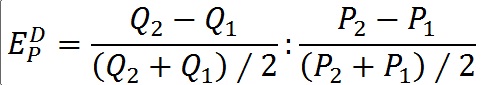 Методические рекомендации:1. Оформить исходные данные в виде «Дано»2. Выписать формулу.3. Произвести необходимые расчеты по формуле.4. Оформить работу, сделать выводы.Часть 1.На основании ниже приведенной таблицы определить излишек или дефицит товаров на рынке. Построить графики «спрос» и «предложение» на одних осях. На основании графиков определить точку безубыточности.Часть 2. ЗадачаПри реализации товара по цене 150 руб. за 1 шт., дневная выручка составила 6750 руб., а по цене 170 руб. за 1 шт. выручка составила 7650 руб. Затраты на производство и реализацию единицы товара составили 95 руб. Какую цену назначит предприятие, если целью ценообразования является прибыль? Является ли спрос на данный товар эластичным?2.3. Промежуточная аттестация в форме зачетаПромежуточная аттестация в форме зачетаВиды задания: тест, решение задачиВремя выполнения: 90 мин.В каждом задании правильный вариант ответа может быть только один.1 вариант1. Средства труда многократно используемые в процессе производства, постепенно изнашиваемые и переносящие свою стоимость на стоимость готовой продукции – это:а) оборотные средства;б) оборотные фонды;в) основные фонды.2. Амортизация основных фондов – это:а) стоимость оборудования;б) перенесение стоимости основных фондов на себестоимость продукции;в) содержание основных фондов.3. Какие из перечисленных позиций относятся к фондам обращения?а) полуфабрикаты собственного производства;б) денежные средства в кассе;в) прибыль предприятия.4. Что из перечисленного входит в состав оборотных средств предприятия?а) запасы сырья, материалов, топлива;б) транспортные средства;в) вычислительная техника.5. Какие из перечисленных позиций входят в состав ОПФ?а) незавершенное производство;б) готовая продукция;в) здания, сооружения, передаточные устройства.6.Отношение выручки от реализации продукции к стоимости ОПФ – это:а) фондоотдача;б) фондовооруженность;в) фондоемкость.7. Какие позиции характеризуют коэффициент оборачиваемости оборотных средств?а) объем реализованной продукции в расчете на 1 руб. оборотных фондов;б) количество оборотов оборотных средств за соответствующий период;в) продолжительность одного оборота оборотных средств.8. Разница между первоначальной стоимостью основных фондов и стоимостью износа – это:а) восстановительная стоимость;б) ликвидационная стоимость;в) остаточная стоимость.9. Фондоемкость   определяется как отношение:а)  стоимости ОПФ к выручке от продажи продукции;б) выручки от реализации продукции к стоимости ОПФ;в) стоимости оборотных средств к стоимости ОПФ.10. ... это стоимость основных фондов, включающая  стоимость (цену) приобретенного элемента основных фондов, а также затраты на доставку, монтаж, наладку, ввод в действие:а) остаточная стоимость;б) восстановительная стоимость; в) первоначальная стоимость.Задача.Месячный оклад заведующей столовой составляет 1800 ден. ед. Рассчитать сумму её заработной платы за текущий месяц, если из 23 рабочих дней по графику  отработал 20 дней: 3 дня исполнял государственные обязанности с сохранением средней заработной платы. Размер премии из фонда материального поощрения в текущем месяце – 30% оклада, в прошлом месяце было 22 рабочих дня по графику, размер премии составляет 25% оклада.Промежуточная аттестация в форме зачетаВиды задания: тест, решение задачиВремя выполнения: 90 мин.В каждом задании правильный вариант ответа может быть только один.2 вариант1. В чём вещественно воплощены основные средства:а) в человеческих ресурсах;б) в уставном капитале предприятия; в) в средствах труда.2. В состав оборотных фондов предприятия входят:а) производственные запасы сырья, материалов, полуфабрикатов, покупных изделий,                запасных частей, топлива, незавершенное      производство, расходы будущих периодов;б) станки, агрегаты, приспособления, тара, стеллажи;в) прибыль предприятия, задолженность поставщикам.3. ... это объекты предприятия культурно-бытового назначения, медицинские учреждения, столовые.а) основные производственные фонды;б) основные непроизводственный фонды;в) нематериальные активы.4. Что из перечисленного входит в состав оборотных средств предприятия?а) запасы сырья, материалов, топлива;б) транспортные средства;в) вычислительная техника.5. Какие из перечисленных позиций входят в состав ОПФ?а) незавершенное производство;б) готовая продукция;в) здания, сооружения, передаточные устройства.6. Отношение выручки от реализации продукции к стоимости ОПФ – это:а) фондоотдача;б) фондовооруженность;в) фондоемкость.7. Какие позиции характеризуют коэффициент оборачиваемости оборотных средств?а) объем реализованной продукции в расчете на 1 руб. оборотных фондов;б) количество оборотов оборотных средств за соответствующий период;в) продолжительность одного оборота оборотных средств.8. Разница между первоначальной стоимостью основных фондов и стоимостью износа – это:а) восстановительная стоимость;б) ликвидационная стоимость;в) остаточная стоимость.9. Фондоемкость   определяется как отношение:а)  стоимости ОПФ к выручке от продажи продукции;б) выручки от реализации продукции к стоимости ОПФ;в) стоимости оборотных средств к стоимости ОПФ.10. Эффективность использования оборотных средств характеризуют:а) прибыль, рентабельность производства;б) коэффициент оборачиваемости, средняя продолжительность одногооборота оборотных средств;в) уровень отдачи оборотных средств.Задача.Продолжительность рабочего дня – 8 часов, цена 1 часа труда – 48 ден. ед. Определите повременную заработную плату и ее изменение, если: цена рабочего часа понизилась до 45 ден. ед. при неизменном рабочем дне; продолжительность рабочего времени увеличится на 1 час при той же цене часа труда. Какова зависимость между повременной заработной платой и ценой труда?Критерии оценивания: для тестадля задачиОценкаКритерий оценки задания5учащийся самостоятельно выполнил все этапы задания; работа выполнена полностью, получен верный результат;сделан анализ проделанной работы и вывод по результатам работы;студент может пояснить выполнение любого этапа работы;4учащийся самостоятельно выполнил все этапы задания; большая часть работы выполнена правильно;работа выполнена полностью, но имеются 1 – 3 неточности3работа выполнена не полностью, допущено более трех ошибок, но учащийся владеет основными навыками, требуемыми для решения поставленного задания.2допущены существенные ошибки, показавшие, что учащийся не владеет обязательными знаниями, умениями.Количество спрашиваемой продукцииЦена за 1 штКоличество предлагаемой продукции1507501200350710112065069010001050665870150062065015705903501600550280ОценкаКритерии оценки5100% - 91% правильно решенных заданий490% - 74% правильно решенных заданий373% - 53% правильно решенных заданий2Менее 52% правильно решенных заданийОценкаКритерий оценки задания5учащийся самостоятельно выполнил все этапы задания; работа выполнена полностью, получен верный результат;сделан анализ проделанной работы и вывод по результатам работы;студент может пояснить выполнение любого этапа работы;4учащийся самостоятельно выполнил все этапы задания; большая часть работы выполнена правильно;работа выполнена полностью, но имеются 1 – 3 неточности3работа выполнена не полностью, допущено более трех ошибок, но учащийся владеет основными навыками, требуемыми для решения поставленного задания.2допущены существенные ошибки, показавшие, что учащийся не владеет обязательными знаниями, умениями.